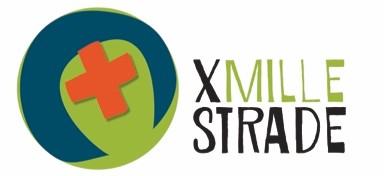 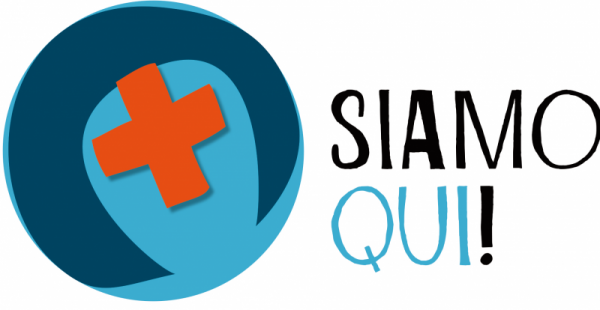 PELLEGRINAGGIO REGIONALE 06-12 Agosto 2018Modulo iscrizioneGruppo d’appartenenza: ___________________________________________________________4 – QUOTA D’ISCRIZIONE 95€ – da poter consegnare :1 – Anticipo da versare al momento dell’iscrizione di 20€ entro il 15 Aprile2 – Restante della quota entro il 17 giugno3 – Intera quota versataData	Firma del Partecipante(o del genitore, se minorenne)____________________________					_____________________________N.B: In merito alle spese di trasporto vi faremo sapere successivamente, data la non risolutiva valutazione.PER INFO ED ISCRIZIONI: pastoralegiovanile@diocesiaversa.it